Nombre: ________________________________________________________________Autorizados para recibir la información: _______________________________________________Calle: ________________________Número exterior/ interior: ____________________________Colonia: __________________________.Municipio: ____________________________________Teléfono:  ______________________    Correo electrónico: _______________________________Con fundamento en el artículo 6° Constitucional, así como por lo dispuesto por el artículo 78 de la Ley de Transparencia y Acceso a la información Pública del Estado de Jalisco y sus Municipios, le solicito de manera más atenta y respetuosa a este Ayuntamiento la información que deseo obtener y que es la siguiente: Forma de entregar la información:*Marcar con una X la opción en la que el ciudadano requiere la información.Se realizará un pago de acuerdo a la Ley de Ingresos del Municipio de Tecalitlán, conforme al artículo 89 fracción III de la Ley de Transparencia y Acceso a la información Pública del Estado de Jalisco y sus Municipios.Consiento en que el medio preferente para recibir notificaciones e información sea el correo electrónico aquí señalado, haciéndome responsable de su consulta y seguimiento.La Dirección de correo electrónico a la cual el solicitante puede comunicarse vía electrónica para aclarar, subsanar o cumplir cualquier requerimiento es la siguiente: transparenciatecalitlan@gmail.com. La Unidad de Transparencia, ubicadas en Ávila Camacho S/N planta baja del Mercado Municipal, Col. Centro; el horario de atención es de lunes a viernes 9:00 a 15:00 horas, o bien, puede comunicarse al teléfono 371 418 01 63.Tecalitlán, Jalisco; a _______ de ______________________ del 2022.C. _________________________________________Correo electrónicoCopias simplesCopias certificadasEn CD o USBCopia simple (de una y hasta la vigésima fojas exenta del pago de derechos)Copia certificadaDisco compacto o Usb$ 1.00 por cada hoja$ 22.00 por cada hoja$11.00 por cada disco compacto ó $77.00 por memoria USB de 8 gb.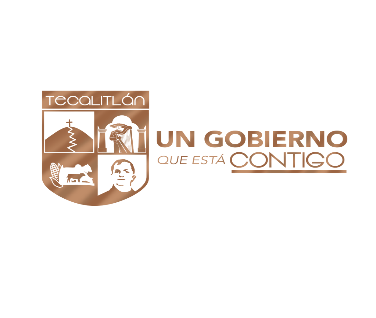 